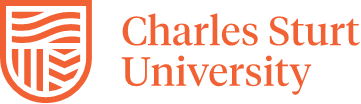 Thesis titleNameQualificationsSubmitted to Charles Sturt University in fulfilment of the requirements  for the (degree name ie PhD)School of (name)Faculty of (name)Month, Year